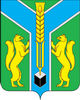 Контрольно-счетная палатамуниципального образования «Заларинский район»З А К Л Ю Ч Е Н И Е  № 14/11-зКонтрольно-счетной палаты МО «Заларинский  район»  по результатамвнешней проверки годового отчета об исполнении  бюджетаХолмогойского сельского   поселения за 2022 год28 апреля    2023 года                                                                        п.ЗалариНастоящее заключение подготовлено мною, аудитором КСП МО «Заларинский район» Кантонист Т.С., в соответствии с требованиями ст.264.4 Бюджетного Кодекса РФ.  Проверка  по указанному вопросу проведена  на основании соглашения о передаче Контрольно-счетной палате МО «Заларинский район» полномочий по осуществлению внешнего муниципального финансового контроля №1-22 от 26 декабря 2022 года, Положения о КСП, плана работы КСП на 2023 год, поручения председателя КСП от 17.04.2023 года  № 14-п, с учетом стандарта внешнего муниципального финансового контроля СВМФК-6 «Порядок организации и проведения Контрольно-счетной палатой МО «Заларинский район» внешней проверки годового отчета об исполнении бюджета поселения МО «Заларинский район».  Общие положенияВ ходе проверки были проанализированы нормативно-правовые акты администрации Холмогойского сельского поселения, документы по начислению заработной платы, кассовые и банковские документы за 2022 год, годовая бюджетная отчетность за 2022 год и 2021 год.Муниципальное образование «Холмогойское сельское поселение» ( далее –Холмогойское МО, поселение) является сельским поселением, с административным центром в с.Холмогой, Заларинского района. В состав территории поселения входит 3 населенных пункта: село Холмогой,  д.Романова,  д.Сенная падь.  Согласно данным статистического бюллетеня Иркутскстата, численность постоянного населения  Холмогойского МО по состоянию на 1 января 2022 года составляла  920 чел., то есть, уменьшилось  на 40 чел. по сравнению с данными на 1 января 2021 года.  Ответственными за финансово-хозяйственную деятельность в поселении за проверяемый период являлись: с правом первой подписи -  глава администрации поселения Ходячих  Галина Константиновна, с правом второй подписи – ведущий  бухгалтер Хома Ольга Ивановна.Глава администрации поселения исполняет полномочия председателя Думы поселения, численность депутатов Думы составляет 10 чел. Дума поселения не обладает правом  юридического лица, депутаты Думы осуществляют свои полномочия  не на постоянной основе.Кассовое обслуживание исполнения бюджета поселения осуществляется казначейским отделом Комитета по финансам Администрации МО «Заларинский район», в котором Администрации Холмогойского  МО открыт лицевой счет получателя  бюджетных средств – 97801011784. ИНН – 3814010123, КПП - 381401001. В связи с исполнением полномочий по созданию условий для организации досуга и обеспечения  жителей поселения услугами организаций культуры, в казначейском отделе Комитета по финансам открыт лицевой счет получателя бюджетных средств  муниципальному бюджетному учреждению культуры  «Холмогойский центр  ниформационной, культурно-досуговой и спортивной деятельности ( далее – Центр досуга ) - 97802042001,  ИНН – 3814010652, КПП – 381401001.Полномочия по формированию, исполнению и контролю за исполнением бюджета поселения переданы Комитету по финансам Администрации МО «Заларинский район» на основании соглашений.Бюджетный учет в поселении ведется специалистами поселения.Анализ исполнения  основных характеристик                        бюджета поселения в отчетном финансовом году                        и соответствие отчета об исполнении бюджета за                        соответствующий финансовый год бюджетному                         законодательству.В ходе проверки были проанализированы нормативно-правовые акты администрации Холмогойского муниципального образования, документы по начислению заработной платы, кассовые и банковские документы за 2022 год, годовая бюджетная отчетность за 2022 год и 2021 год.Положение о бюджетном процессе Холмогойского  сельского   поселения утверждено в новой редакции решением Думы  от 08.06.2020 года№ 64. Положение приведено в соответствие с действующим законодательством. Бюджет Холмогойского  сельского   поселения на 2022 год в первоначальной редакции был утвержден решением Думы поселения от  24.12.2021 года № 110,  то есть, в соответствии с требованиями Бюджетного Кодекса РФ - до начала очередного финансового года: по доходам  в сумме  28 515,9 тыс.руб., из них, безвозмездные поступления  составляли  24 954,8 тыс.руб.  или 87% от общей суммы доходов бюджета поселения, по расходам – в сумме 28 694,0 тыс.руб., с дефицитом в размере  178,1 тыс.руб.. или 5% утвержденного объема доходов бюджета без учета объема безвозмездных поступлений.В течение 2022 года в утвержденный бюджет  соответствующими решениями Думы  были внесены изменения.После всех внесенных изменений, к концу отчетного года, согласно отчетным данным, плановые назначения по доходам бюджета  поселения значительно  увеличились - на 5 612,7 тыс.руб. или на 19,6%,  в основном, за счет увеличения объемов безвозмездных поступлений (на 4615,4 тыс.руб. или на 18,4%).Соответственно, плановые назначения по расходам, также,  увеличились – на 6 672,2 тыс.руб.(на 23%).  При этом, дефицит бюджета был увеличен  до 178,1 тыс.руб., то есть,превысил установленный  пунктом 3 статьи 92.1 Бюджетного Кодекса РФ  5-процентный предел. Причиной превышения явилось наличие остатков средств на счете бюджета по состоянию на 01.01.2022 года в сумме  1 006,9 тыс.руб., что подтверждено отчетными данными.Доходы  бюджета поселения.Исполнение  бюджета поселения за 2022год по доходам составило 33 566,8 тыс.руб. или 98% к плановым назначениям, по расходам – 33 824,9  тыс.руб. или   95,3% к плану, с дефицитом  в размере  258,1 тыс.руб. дефицит  по исполнению бюджета связан с наличием остатков средств на счетах бюджета по состоянию на 01.01.2022 года в сумме 1 006,8 тыс.руб.  Объем безвозмездных поступлений из бюджетов других уровней в бюджет поселения в 2022 году составил  29 469,0 тыс.руб. или 99,6 % к годовым назначениям 2022 года. Безвозмездные поступления  по исполнению составили  87,8% от общего объема доходов бюджета поселения. Из них:Дотация бюджетам поселений на выравнивание бюджетной обеспеченности из бюджета района поступила в размере 18 403,9 тыс.руб. или 99,5%  от запланированного.Субсидия на реализацию мероприятий перечня проектов народных инициатив поступила в бюджет поселения в полном объеме в сумме  400,0 тыс.руб.Субсидии местным бюджетам на реализацию общественно значимых проектов по благоустройству сельских территорий в рамках обеспечения комплексного развития сельских территорий (Гранты) поступило 800,0 тыс. руб. или 100% от запланированного.Субсидия на строительство, реконструкцию и модернизацию объектов водоснабжения, водоотведения и очистки сточных вод, в том числе разработку ПСД поступило 9 409,0 тыс.руб. или 100% от запланированного.  Субвенции бюджетам поселений на осуществление первичного воинского учета на территориях, где отсутствуют военные комиссариаты, поступило 151,6  тыс. руб. или 100% от запланированного.Субвенция на осуществление отдельных областных государственных полномочий в сфере водоснабжения и водоотведения поступило 49,9 тыс.руб. или 84,2%.Субвенция на осуществление переданных полномочий по определению перечня должностных лиц органов местного самоуправления, уполномоченных составлять протоколы об административных правонарушениях, предусмотренных отдельными законами Иркутской области об административной ответственности, средства поступили в полном объеме в размере 700 рублей.Иные межбюджетные трансферты на государственную поддержку лучших сельских учреждений культуры поступили в полном объеме 50,0 тыс.руб.Прочие безвозмездные поступления в бюджеты сельских поселений (взнос на инициативный проект) поступили в полном объеме 200,0 тыс.руб.         Объем собственных доходов бюджета поселения  почти на уровне 2020  года и составил 4097,6 тыс.руб. или почти 87,9 % к плановым назначениям.Собственные доходы бюджета поселения состоят из налоговых и неналоговых доходов.Налог на доходы физических лиц – сумма поступления налога за 2022 год составляет 601,6 тыс.руб. или 109,4% от запланированных поступлений. Налог на товары(акцизы)- сумма поступления налога составляет 1 975,7 тыс.руб. или 99,5% от плана.Налоги на совокупный доход, сумма единого сельскохозяйственного налога составляет 834,6 тыс.руб. или 100 %. Налоги на имущество физических лиц  - сумма налога за 2022 год составляет 46,4  тыс.руб.или 103,1% от запланированных поступлений. Земельный налог – поступления по налогу, за 2022 год составляет 497,5 тыс.руб. или 45 % от запланированных поступлений.В том числе:Земельный налог с организаций, обладающих земельным участком, расположенным в границах сельских поселений – поступления по налогу за 2022 год составляет 186,8 тыс.руб. или 27,5% от запланированных поступлений.Произведен перерасчет земельного налога за 2022 год после изменения кадастровой стоимости, переплата.Земельный налог с физических лиц, обладающих земельным участком, расположенным в границах сельских поселений – поступления по налогу за 2022 год составляет 310,7  тыс.руб.или 73,1% от запланированных поступлений. Государственная пошлина за свершение нотариальных действий должностными лицами органов местного самоуправления, уполномоченными в соответствии с законодательными актами Российской Федерации на совершение нотариальных действий, поступила в размере      18,9 тыс.руб. или 100 % от запланированных поступлений 2022 года. Доходы от продажи земельных участков, находящихся в собственности сельских поселений (за исключением земельных участков муниципальных бюджетных и автономных учреждений) сумма поступления составляет 57,5 тыс.руб или 100% от плана.  Доходы от сдачи в аренду имущества сумма поступления составляет 61,4 тыс.руб. или 100% от плана.          Штрафы, санкции, возмещение ущерба поступили в размере 4,0 тыс.руб или 133,3% (поступление денежных средств, произошло после уточнения плана по доходам).Исполнение бюджета по расходам.Расходная часть бюджета поселения за 2022 год исполнена в объеме 33 824,9тыс.руб.  или    95,3% к плану.   Исполнение бюджета по разделу 0102«Функционирование высшего должностного лица» составило  1 228,7 тыс.руб. или 100% к плану. По сравнению с прошлым годом, указанные расходы увеличены  на 88,0 тыс.руб.Денежное содержание главы администрации поселения с 01.01.2022 года установлено решением Думы поселения от 31.05.2019 года  № 36 и состоит из:  оклада в размере  6840,0 руб., надбавки за выслугу лет в размере 30% от оклада,  и ежемесячного денежного поощрения в размере  3,9 денежного вознаграждения.( положение №1). Денежное содержание главы администрации поселения с 01.10.2022 года установлено решением Думы поселения от 12.12.2022 года  № 140 и состоит из:  оклада в размере  14 789,0 руб., надбавки за выслугу лет в размере 30% от оклада,  и ежемесячного денежного поощрения в размере  1,79 денежного вознаграждения.( положение №2)Превышения нормативов, установленных Постановлением Правительства Иркутской области от 27 ноября 2014 года № 599-пп «Об установлении нормативов формирования расходов на оплату труда депутатов, выборных должностных лиц местного самоуправления, осуществляющих свои полномочия на постоянной основе, муниципальных служащих муниципальных образований Иркутской области» (далее – Постановление Правительства № 599-пп), (1 046,4 тыс.рубл) в ходе проверки также не установлено.Затраты на содержание работников администрации Холмогойского  сельского   поселения отражены в разделе 0104 «Функционирование органа местного самоуправления» и составили в 2022 году  8 468,6 тыс.руб., в т. ч. на заработную плату с начислениями на нее составил 7 097,4 тыс.руб. или 99%. Объем прочих расходов составил 1 371,3 тыс.руб. (22,6 тыс.руб.  - авансовые отчеты; 34,3 тыс.руб. – услуги связи; 6,1 тыс.руб. – аренда помещения; 47,5 тыс.руб. ремонт авто, заправка картриджа; 240,2 тыс.руб. – сопровождение 1-С , учеба, сельская новь, межевание земельных участков;11,1 тыс.руб. – страхование; 77,7 тыс.руб. – приобретение козырька здания администрации, приобретение огнетушителей;  245,0 тыс.руб. – ГСМ;  22,0 тыс.руб. – приобретение лакокрасочной продукции; 158,4 тыс.руб. – приобретение зап.частей, канц. товаров, хоз. товаров; 15,3 тыс.руб. – э/энергия ; 78,7 тыс.руб. – пени, штрафы, налоги). Целевые средства из областного бюджета (народные инициативы) составили 400,0 тыс.руб. рублей софинансирование из местного бюджета 12,4 тыс.руб. приобретение по программе «Реализация мероприятий перечня народных инициатив» безвозмездно передано в МБУК "Холмогойский ЦИКД и СД" , в том числе спортивное оборудование–52474,83 рублей, генератор бензиновй ВR6500-CU в размере 60,4 тыс.руб., надувной батут"Зверинная команда" – 244,5 тыс.руб., принтер ERSON L -25,0 тыс.руб., рециркулятор бактерицидный, обеззараживатель воздуха – 30,0 тыс.руб.)Выборочная проверка заработной платы работников администрации показала:Согласно представленному штатному расписанию, численность работников администрации составляет 15 единицы, из них, муниципальных служащих – 4,25 единицы, технических исполнителей – 2 единицы, вспомогательного персонала –8,0 единиц.Установленный поселению норматив численности работников администрации (15 ед.) не превышен. Превышения норматива численности работников администрации, утвержденного приказом Министерства труда и занятости Иркутской области от 14 октября 2013 года № 57-мпр, в ходе проверки не установлено.Заработная плата муниципальных служащих  начисляется в соответствии с Положением «Об оплате труда муниципальных служащих муниципального образования  «Холмогойское сельское поселение»(далее Положение 1), утвержденного  решением Думы  от 31.05.2019 года №35года и Положением «Об оплате труда муниципальных служащих муниципального образования  «Холмогойское сельское поселение»( (далее Положение 2), утвержденного  решением Думы  №138 от 12.12.2022 года. Норматив фонда оплаты труда, установленный  Положением 1 в размере 74,5  и Положением 2 в размере 58,5 должностных окладов муниципальных служащих в год. Превышение  норматива  по оплате труда не  установлено.Должностные оклады муниципальных служащих в штатном расписании соответствуют  окладам,  утвержденным Положениями  об оплате труда 1 и 2.Заработная плата иных категорий работников начисляется в соответствии с Положением «Об оплате труда и порядке формирования фонда оплаты труда работников администрации  муниципального образования «Холмогойское сельское поселение», замещающих должности, не являющиеся должностями муниципальной службы администрации муниципального образования «Холмогойское сельское поселение», структурных подразделений и вспомогательного персонала», утвержденного  Постановлением   администрации №46 от 28.05.2019 года. (далее Положение 1) и Постановлением   администрации № 90 от 12.12.2022 года. (далее Положение 2).Выборочной проверкой начисления заработной платы иным категориям работников администрации  установлено:В Положении 2 не установлен норматив фонда оплаты труда по работникам, замещающих  должности, не являющиеся должностями муниципальной службы администрации муниципального образования «Холмогойское сельское поселение», структурных подразделений   и вспомогательного персонала.Контрольно-счетная палата рекомендует внести изменения в Положение «Об оплате труда и порядке формирования фонда оплаты труда работников Администрации муниципального образования «Холмогойское сельское поселение»замещающих должности, не являющиеся должностями муниципальной службы администрации муниципального образования «Холмогойское сельское поселение», структурных подразделений и вспомогательного персонала», утвержденного Постановлением   администрации №90 от 12.12.2022 года (далее Постановление 2) в соответствии с Указом Губернатора Иркутской области от 22.11.2022г. №271-уг.:- по установлению норматива формирования фонда оплаты труда данным категориям работников (служащие – 31,6 оклада, вспомогательный персонал – 26,2 оклада);-  по установлению ежемесячных и иных дополнительных выплат в пределах норматива формирования фонда оплаты труда данным категориям работников.По подразделу 07 «Обеспечение проведения выборов и референдумов» объем расходов на проведение выборов главы муниципального образования составил 390,9 тыс.руб. или 100%.По подразделу 13 «Другие общегосударственные вопросы» » объем расходов составил 293,5 тыс.руб. или 100%. На прочую закупку товаров, работ и услуг для обеспечения государственных (муниципальных) нужд местной администрации  составил 700,00 рублей канцтовары; 292,8 тыс.руб.– ПСД строительство гаража.Расходы по разделу 02 «Национальная оборона» исполнены в сумме 151,5 тыс.руб. или 100% к плановым назначениям. В данном разделе отражены расходы на содержание специалиста ВУС за счет средств федерального бюджета. Раздел 03 «Национальная безопасность» исполнение составляет 31,0 тыс.руб. или 100% (25 000 - протравливание конопли; 6000 - обучение по противодействию коррупции). Раздел 04 «Национальная экономика» исполнение составляет 1 801,0 тыс.руб. или 58% от плановых назначений, 3 140,4 тыс.руб,  в том числе расходы на: Расходы по подразделу 01 «Общеэкономические вопросы»  - сумма расходов составила  49,9 тыс.руб.или 85% (зп-47,3 тыс.руб.;канцтовары 2,4 тыс.руб.).Расходы по подразделу 09 «Дорожное хозяйство (дорожные фонды)» исполнение составляет 1 751,1 тыс.руб. или 57% (17,5 тыс.руб. - электроэнергия;  48,9тыс.руб. – аренда опор; 160,2 тыс.руб. – содержание автодорог; 1 485,6 тыс.руб. – ремонт автодороги; 38,9 тыс.руб. – приобретение светодиодных ламп).Положение о создании муниципального дорожного фонда Холмогойского муниципального образования утверждено решением Думы поселения от 29.11.2013 года № 51, решение Думы от 27.04.2018 года №147/1 внесены изменения. (далее – Положение о дорожном фонде).Согласно представленному Отчету об использовании средств дорожного фонда, остаток средств по состоянию на 1 января 2022 года составлял  895,7 тыс.руб., плановые назначения по дорожному фонду составляли 3081,0  тыс.руб., исполнение составило  – 1751,1 тыс.руб. или  56,8% к плану. Остаток неосвоенных средств дорожного фонда на 1 января 2023 года составляет 1 120,3 тыс.руб.Средства дорожного фонда в 2022 году в сумме 1751,1 тыс.руб. были направлены:- приобретение прожекторов -13,6 тыс.руб.- приобретение электротоваров - 25,4 тыс.руб.- уличное освещение – 66,5 тыс.руб.- ремонт дороги – 1149,3 тыс.руб.- ямочный ремонт дорог – 236,3 тыс.руб.- содержание дорог – 100,1 тыс.руб.- скашивание обочин – 60,0 тыс.руб.- профилировка покрытия автодорог -99,9 тыс.руб.За счет средств дорожного фонда  был проведен ремонт  и содержание дорог, уличное освещение.  При документальной проверки нарушений не установлено.В ходе проверки расходов по данному разделу  нарушений не установлено.         Раздел 05 «Жилищно-коммунальное хозяйство» исполнено 11 475,9 тыс.руб. или 99,9% от запланированного  11 521,9 тыс.руб.        По подразделу 02 «Коммунальное хозяйство» Сумма расходов составила 10 200,4 тычс.руб. или 99,9%. Целевые средства из областного бюджета МП "Строительство, реконструкция и модернизация объектов водоснабжения, водоот ведения и очистки сточных вод, в том числе разработка ПСД, а также приобретение указанных объектов в муниципальную собственность"составили 9 409,0 тыс.руб. софинансирование из местного бюджета           291,0 тыс.руб.; 375,9 тыс.руб. – гос. экспертиза ПСД; 124,5 тыс.руб. – приобретение насосов        По подразделу 03 «Благоустройство» Сумма расходов составила 1 275,6 тыс.руб. или 98%. (278,7 тыс.руб.-электроэнергия; 162,8 тыс. руб.- приобретение  инвентаря для детской спортивной площадки . Целевые средства из областного бюджета  на осуществление расходных обязательств муниципальных образований Иркутской области на грантовую поддержку местных инициатив граждан, проживающих в сельской местности – 804,0 тыс.руб. софинансирование из местного бюджета 30,0 тыс.руб.       Раздел 06 «Охрана окружающей среды» По подразделу 05 «Другие вопросы в области охраны окружающей среды» Сумма расходов составила 60,0 тыс.руб. или 100%. Оплата за маркшейдерские работы по определению объемов ТКО.По разделу 08 «Культура» расходы исполнены в объеме 9 873,6 тыс.руб. или 100% к плану.Целевые средства из федерального бюджета на  государственную поддержку лучших работников сельских учреждений культуры- 40,0 рублей, софинансирование из местного бюджета – 10,0 рублей;  Объем расходов на выплату заработной платы  с начислениями на нее составили 5 133,6 тыс.руб.; Прочие расходы  составили 4 690,0 тыс.руб., из них 154,8 тыс.руб. – электроэнергия; 3 973,2 тыс.руб.-  ГПХ, 41,6 тыс.руб - связь ,интернет ; 40 252,00 руб.-авансовые отчеты; 358,7 тыс.руб.- приобретение хоз,канц товаров., приобретение звукового оборудования;121,5 тыс.руб. –уголь.Согласно пояснительной записке к годовому отчету, Муниципальное  бюджетное учреждение  культуры «Холмогойский центр информационной, культурно-досуговой и спортивной деятельности » (далее – Дом  культуры, учреждение) является юридическим лицом. В состав Центра досуга входят 3 Дома досуга: Романовский, Сенно-Падский  и Холмогойский.  Кроме того, в состав Центра входит Романовская и Холмогойская библиотеки.Численность работников Центра досуга, согласно штатному расписанию,  составляет 11,25 единиц с месячным фондом оплаты труда в сумме 454,7  тыс.руб. Оплата труда работников культуры производится на основании Положения об оплате труда работников муниципального бюджетного учреждения культуры «Холмогойский центр информационной, культурно-досуговой и спортивной деятельности, утвержденного постановлением  главы Администрации поселения от 12.01.2022 года № 3 (далее – Положение об оплате труда). При проверке фактической выплаты заработной платы  нарушений не установленоКассовые и банковские документы по Центру досуга  проверены Контрольно-счетной палатой выборочным методом. Нарушений не установлено.         Раздел 11 «Физическая культура»По подразделу 01 Сумма расходов составляет 50,0 тыс.руб. или 100%. от запланированного (Оплата за приобретение спорт инвентаря).При проверки бухгалтерского учета установлено:       В нарушение Приказа Минфина РФ от 23.12.2010г. №183-Н «Об утверждении плана счетов бухгалтерского учёта бюджетных и автономных учреждений и инструкция по его применению» в расходы включена оплата штрафов за несвоевременное представление отчётности в ПФР по платёжному поручению №46 от 01.03.2022г. в сумме  500,0 руб. №47 от 26.04.2022г. в сумме 3000,0 руб. и №197 от 17.06.2022г. в сумме 300,0 руб.  Данные штрафы должны оплачиваться за счёт средств виновных лиц. Сумма неэффективных расходов составила 3 800,0 руб. Проверка учета и списания строительных материалов  и запасный частей проведена в 2022 году выборочным методом. Материальные запасы  приобретались по мере необходимости, при этом дефектные ведомости, сметы  на приобретение указанных материалов отсутствуют. Списания оформлялось актами списания (ф. 0504230)  без указания выполненных работ. Проведение ремонтных работ, осуществлялись без составления дефектных ведомостей, и сметных расчетов, в связи, с чем не представляется возможным определить потребность приобретённых и  списанных  материальных запасов. (Платежное поручение №4084 от 19.12.2022год на сумму 30000,0 руб.ИП Шершнева Д.А.- материальные запасы)  и (Платежное поручение №436 от 23.12.2022год на сумму 10000,0руб.ИП Петров В.Г.- запасные части)       В нарушение  ст.9 Федерального Закона от 06.12.2011 года № 402-ФЗ «О бухгалтерском учете», к учету приняты  первичные документы, не оформленные должным образом (отсутствуют   дефектные ведомости, сметы ) Сумма   списанных  строительных материалов  и запасных частей  составила 40 000,00 руб. Дефицит бюджета поселения за отчетный финансовый год.Как уже отмечалось выше, Бюджет Холмогойского  сельского   поселения на 2022 год первоначальной редакции был утвержден решением Думы поселения от  24.12.2021 года № 110,  то есть, в соответствии с требованиями Бюджетного Кодекса РФ - до начала очередного финансового года: по доходам  в сумме  28 515,9 тыс.руб., из них, безвозмездные поступления  составляли  24 954,8 тыс.руб.  или 87% от общей суммы доходов бюджета поселения, по расходам – в сумме 28 694,0 тыс.руб., с дефицитом в размере  178,1 тыс.руб.. или 5% утвержденного объема доходов бюджета без учета объема безвозмездных поступлений.В течение 2022 года в утвержденный бюджет  соответствующими решениями Думы  были внесены изменения.После всех внесенных изменений, к концу отчетного года, согласно отчетным данным, плановые назначения по доходам бюджета  поселения значительно  увеличились - на 5 612,7 тыс.руб. или на 19,6%,  в основном, за счет увеличения объемов безвозмездных поступлений (на 4615,4 тыс.руб. или на 18,4%).Соответственно, плановые назначения по расходам, также,  увеличились – на 6 672,2 тыс.руб.(на 23%).  При этом, дефицит бюджета был увеличен  до 178,1 тыс.руб., то есть,превысил установленный  пунктом 3 статьи 92.1 Бюджетного Кодекса РФ  5-процентный предел. Причиной превышения явилось наличие остатков средств на счете бюджета по состоянию на 01.01.2022 года в сумме  1 006,9 тыс.руб., что подтверждено отчетными данными.Анализ состояния муниципального долгамуниципального образованияна начало и конец отчетного финансового года.Верхний предел муниципального долга по состоянию на 1 января 2023года был утвержден в размере 178,1 тыс.руб.После внесения всех изменений в бюджет поселения (решение Думы от 12.12.2022 года № 143) указанные долговые обязательства изменились:  верхний предел муниципального долга увеличен   до 228,1тыс.руб.При этом, требования ст.107 БК РФ не были нарушены.Анализ соблюдения порядка ведения бухгалтерского учета и отчетности.Представленная отчётность в соответствии с требованиями ст.264.1 Бюджетного кодекса Российской Федерации   включает в себя:1. Отчёт об исполнении бюджета 2. Баланс исполнения бюджета  3. Отчёт о финансовых результатах деятельности 4. Отчёт о движении денежных средств 5. Пояснительную запискуДля определения соответствия бюджетной   отчетности действующему законодательству была проведена проверка, в результате которой  изучены отчет об исполнении бюджета за 2022 г. и документы, представленные к нему, а также  дана оценка достоверности бюджетной отчетности во всех существенных отношениях:   -  достоверности и соответствия плановых показателей годового отчета об исполнении бюджета решению о бюджете    на 2022 год;- соответствия состава показателей отчета об исполнении   бюджета нормам Бюджетного законодательства Российской Федерации;- соответствия соблюдения процедур по исполнению бюджета  за 2020 год  Положению о бюджетном процессе;- полноты годовой бюджетной отчетности и ее соответствия установленным формам; - правомерности и обоснованности совершения и правильности отражения отдельных хозяйственных операций в ходе исполнения бюджета 2022 года.	Проверка показала:Показатели отчетности  бюджета соответствуют  данным синтетического и аналитического учета,  первичным учетным документам;   Нарушений, влияющих на достоверность бухгалтерской отчетности по отражению финансово-хозяйственной деятельности, не установлено.Анализ состояния дебиторской и кредиторской задолженности.Анализ задолженности муниципального образования за отчетный год показал:        Общая сумма кредиторской задолженности муниципального образования  (форма 0503369) с учетом просроченных платежей во внебюджетные фонды  по состоянию на 01.01.2022года  составляла 1 493,6 тыс.руб. В течение 2022 года   общая сумма кредиторской задолженности   значительно увеличилась  (на 171 241,0 тыс.руб.) и по состоянию на 01.01.2023 года  составила 172 734,0 тыс.руб.По состоянию на 01.01.2021 года  сумма дебиторской  задолженности составляла 51520,0 тыс.руб. в том числе просроченная – 36 955,5 тыс.руб.    В течение отчетного года задолженность увеличилась , с составила 170 255,6 тыс.руб. , в том числе  просроченная – 0  тыс.руб. Анализ движения нефинансовых (финансовых) активов.Анализ баланса исполнения консолидированного бюджета поселения (форма 0503320) показал:Нефинансовые активы (основные средства) муниципального образования по состоянию на начало отчетного года  составляли  40 976,8 тыс.руб. В течение 2022 года  основные средства  увеличились  и составили 41 125,3 тыс.рубл. (остатки средств на счетах бюджета) на начало года составляли  1006,8 тыс.руб., на конец года составили 748,7 тыс.руб. Финансовый результат деятельности  МО на начала  2022 года (форма 0503321) составил  - 70 909,7 тыс.руб. В течение 2022 увеличился  на 9 379,8 тыс.рубл.  и на конец года составил 80 280,5 тыс.руб.Выводы и рекомендации.Проведенная внешняя проверка годового отчета  об исполнении бюджета  Холмогойское МО за 2022 год показала:               Требования бюджетного законодательства при составлении и утверждении бюджета поселения, в основном,   соблюдены.        Бюджетная отчетность, представленная в годовом отчете об исполнении бюджета за 2020 г. представляется достоверной.В ходе проверки отчетности   проведено сопоставление показателей форм отчетности по доходам, расходам   с соответствующими объемами, утвержденными решением о бюджете, установлена полнота их отражения в представленной отчетности. При проверке показателей отчетности   путем сопоставления форм отчетности установлено, что сальдо по счетам корректно перенесено и не содержит искажений.Анализ  данных пояснительной записки  показал:  пояснения причин невыполнения плановых назначений по доходам и расходам бюджета поселения частично имеются. Сведения о движении материальных запасов и основных средств отражены. Фактические показатели, указанные в отчетности, соответствуют отчетности об исполнении бюджета, а также, первичным учетным документам.При проверки установлено нарушений на общую сумму 43800,0 рублей В нарушение Приказа Минфина РФ от 23.12.2010г. №183-Н «Об утверждении плана счетов бухгалтерского учёта бюджетных и автономных учреждений и инструкция по его применению» в расходы включена оплата штрафов за несвоевременное представление отчётности в ПФР по платёжному поручению №46 от 01.03.2022г. в сумме  500,0 руб. №47 от 26.04.2022г. в сумме 3000,0 руб. и №197 от 17.06.2022г. в сумме 300,0 руб.  Данные штрафы должны оплачиваться за счёт средств виновных лиц. Сумма неэффективных расходов составила 3 800,0 руб. Проверка учета и списания строительных материалов  и запасный частей проведена в 2022 году выборочным методом. Материальные запасы  приобретались по мере необходимости, при этом дефектные ведомости, сметы  на приобретение указанных материалов отсутствуют. Списания оформлялось актами списания (ф. 0504230)  без указания выполненных работ. Проведение ремонтных работ, осуществлялись без составления дефектных ведомостей, и сметных расчетов, в связи, с чем не представляется возможным определить потребность приобретённых и  списанных  материальных запасов (Платежное поручение №4084 от 19.12.2022год на сумму 30000,0 руб.ИП Шершнева Д.А.- материальные запасы)  и (Платежное поручение №436 от 23.12.2022год на сумму 10000,0руб.ИП Петров В.Г.- запасные части)       В нарушение  ст.9 Федерального Закона от 06.12.2011 года № 402-ФЗ «О бухгалтерском учете», к учету приняты  первичные документы, не оформленные должным образом (отсутствуют   дефектные ведомости, сметы ) Сумма   списанных  строительных материалов  и запасных частей  составила 40 000,00 руб. В Положении 2 не установлен норматив фонда оплаты труда по работникам, замещающих  должности, не являющиеся должностями муниципальной службы администрации муниципального образования «Холмогойское сельское поселение», структурных подразделений   и вспомогательного персонала.Контрольно-счетная палата рекомендует внести изменения в Положение «Об оплате труда и порядке формирования фонда оплаты труда работников Администрации муниципального образования «Холмогойское сельское поселение» замещающих должности, не являющиеся должностями муниципальной службы администрации муниципального образования «Холмогойское сельское поселение», структурных подразделений и вспомогательного персонала», утвержденного Постановлением   администрации №90 от 12.12.2022 года (далее Постановление 2) в соответствии с Указом Губернатора Иркутской области от 22.11.2022г. №271-уг.:- по установлению норматива формирования фонда оплаты труда данным категориям работников (служащие – 31,6 оклада, вспомогательный персонал – 26,2 оклада);-  по установлению ежемесячных и иных дополнительных выплат в пределах норматива формирования фонда оплаты труда данным категориям работников.На основании вышеизложенного, рекомендую:Не допускать нарушений действующего законодательства в дальнейшем, включая ведение бюджетного учета.Принять действенные меры по устранению отмеченных в данном заключении нарушений и недостатков:Рассмотреть данное заключение на заседании Думы поселения.Представленный годовой отчет об исполнении бюджета МО «Холмогойского сельское поселение» за 2022 год  может быть рекомендован к утверждению.Информацию по данному Заключению представить в КСП не позднее  6 мая 2023 года быть рекомендован к утверждению.АудиторМО «Заларинский район»:                                       Т.С.КантонистЭкземпляр Акта получил:_____________________________________________ (должность, роспись, ФИО) Дата получения _____________